Отделение СФР по Томской области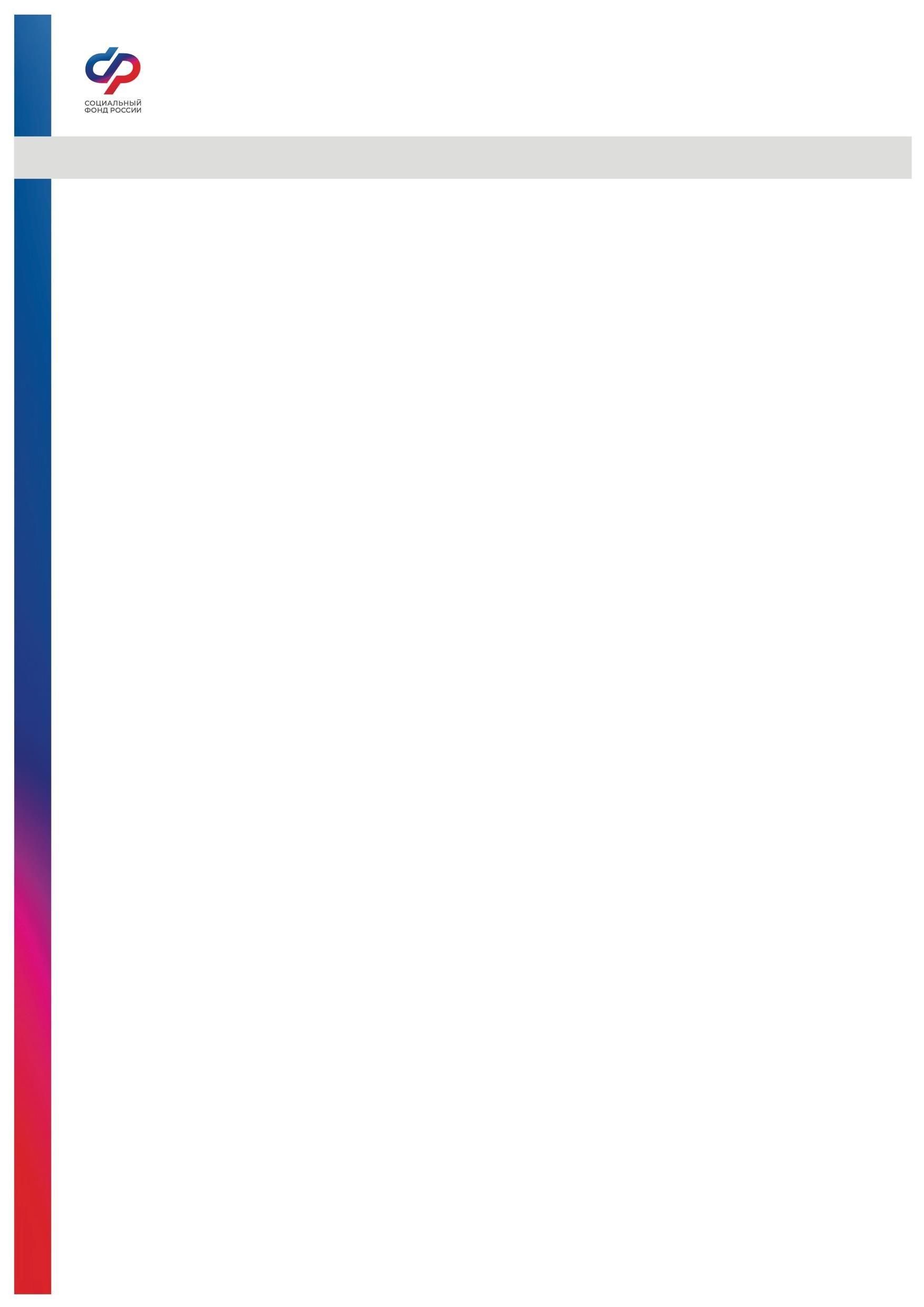 Пресс-релиз от 03.04.2024 С 1 апреля 2024 года Отделение СФР по Томской области на 7,5% проиндексировало социальные пенсии более 27,9 тысячи жителей регионаC 1 апреля Отделение СФР по Томской области проиндексировало социальные пенсии 27 970 жителям региона на 7,5%. Размер индексации рассчитывается исходя из темпов роста прожиточного минимума пенсионера за прошедший год.Отметим, что социальная пенсия не зависит от страхового стажа и пенсионных коэффициентов и бывает по старости, по инвалидности и по случаю потери кормильца.                Одновременно с социальными пенсиями на 7,5% были проиндексированы пенсии по государственному пенсионному обеспечению:участников Великой Отечественной войны;граждан, награжденных знаками «Житель блокадного Ленинграда», «Житель осажденного Севастополя», «Житель осажденного Сталинграда»;военнослужащих, проходивших военную службу по призыву, и членов их семей;граждан, пребывавших в добровольческих формированиях.граждан, пострадавших в результате радиационных или техногенных катастроф, и членов их семей;космонавтов, граждан из числа работников летно-испытательного состава;федеральным государственным гражданским служащим. Для удобства граждан индексация была проведена автоматически, обращаться в Отделение СФР по Томской области жителям не пришлось.Напомним, что с 1 января 2024 года были проиндексированы на 7,5% страховые пенсии неработающих пенсионеров. Увеличились также фиксированная выплата и стоимость индивидуального пенсионного коэффициента, которые входят в итоговую сумму страховой пенсии. Индексация коснулась свыше 255,5 тысяч получателей пенсии по старости в Томской области.За более подробной информацией вы всегда можете обратиться по телефону единого контакт-центра: 8-800-100-00-01 (звонок бесплатный, режим работы: понедельник – четверг с 8:00 до 17:00, в пятницу с 8:00 до 15:45), а также написать свое обращение в группу в социальной сети «ВКонтакте» https://vk.com/sfr.tomskayoblast  Группа по взаимодействию со СМИ Отделения Фонда пенсионного и социального страхования РФ по Томской области Сайт: www.sfr.gov.ru. Тел.: (3822) 60-95-12; 60-95-11; E-mail: smi @080.pfr.ru